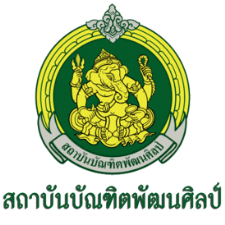 แนวทางการดำเนินงานตามมาตรฐานการศึกษาเพื่อการประกันคุณภาพการศึกษาภายใน ระดับอาชีวศึกษาวิเคราะห์จากเกณฑ์การตัดสินคุณภาพระดับ ยอดเยี่ยม	การจัดการศึกษาศิลปกรรม เป็นการจัดการศึกษาเพื่อพัฒนาผู้สำเร็จการศึกษาศิลปกรรมให้มีความรู้ มีทักษะและการประยุกต์ใช้เป็นไปตามมาตรฐานวิชาชีพศิลปกรรมแต่ละระดับการศึกษา และมีคุณธรรม จริยธรรม และคุณลักษณะที่พึงประสงค์ ประกอบด้วย ๓ ด้าน  ดังนี้ด้านที่ ๑ ความรู้ คําอธิบาย ผู้สำเร็จการศึกษาศิลปกรรมมีความรู้ตามหลักการทฤษฎีที่เกี่ยวข้องกับสาขาที่เรียนหรือทำงาน เป็นไปตามมาตรฐานวิชาชีพศิลปกรรมด้านที่ ๒ ทักษะและการประยุกต์ใช้ คําอธิบาย ผู้สำเร็จการศึกษาศิลปกรรมมีทักษะที่จำเป็นในศตวรรษที่ ๒๑ ทักษะวิชาชีพและทักษะชีวิตเป็นไปตามมาตรฐานวิชาชีพศิลปกรรมแต่ละระดับการศึกษาสามารถประยุกต์ใช้ในการปฏิบัติงานและการดำรงชีวิตอยู่ร่วมกับผู้อื่นได้อย่างมีความสุขตามปรัชญาของเศรษฐกิจพอเพียงและมีสุขภาวะที่ดีด้านที่ ๓ คุณธรรม จริยธรรม และคุณลักษณะที่พึงประสงค์ คำอธิบาย ผู้สำเร็จการศึกษาศิลปกรรมมีคุณธรรม จริยธรรม จรรยาบรรณวิชาชีพ เจตคติ และกิจนิสัยที่ดี ภูมิใจและรักษาเอกลักษณ์ของชาติไทย เคารพกฎหมาย เคารพสิทธิของผู้อื่น
มีความรับผิดชอบตามบทบาทหน้าที่ของตนเองตามระบอบประชาธิปไตยอันมีพระมหากษัตริย์ทรงเป็นประมุข มีจิตสาธารณะ และมีจิตสำนึกรักษ์สิ่งแวดล้อมข้อมูลประกอบ	การสอบมาตรฐานวิชาชีพ หมายถึง การดำเนินการโดยสถาบันบัณฑิตพัฒนศิลป์ เป็นผู้กำหนดเกณฑ์วัดระดับความรู้ของผู้สำเร็จการศึกษาด้านศิลปกรรม พร้อมทั้งมีการดำเนินการกำหนดมาตรฐานวิชาชีพ โดยคณะกรรมการที่จัดตั้งจากสถาบันบัณฑิตพัฒนศิลป์ เข้ามามีส่วนร่วมในออกข้อสอบมาตรฐานวิชาชีพ จัดทำคลังข้อสอบมาตรฐานวิชาชีพ ดำเนินการจัดสอบมาตรฐานวิชาชีพ ประมวลผลการสอบมาตรฐานวิชาชีพ และประกาศผลการสอบมาตรฐานวิชาชีพให้ผู้สำเร็จการศึกษาทราบข้อมูลประกอบ	จำนวนผู้เข้าสอบการทดสอบทางการศึกษาระดับชาติด้านอาชีวศึกษา ต้องไม่น้อยกว่าร้อยละ 50 ของจำนวนผู้เรียนที่ลงทะเบียนครบตามโครงสร้างข้อมูลประกอบ	๑. วิทยาลัยมีข้อมูลผู้สำเร็จการศึกษาจำแนกเป็นผู้ที่ได้งานทำในสาขาที่เกี่ยวข้อง ศึกษาต่อและประกอบอาชีพอิสระในสาขาที่เกี่ยวข้องภายในหนึ่งปี ไม่น้อยกว่าร้อยละ 70 ของจำนวนผู้สำเร็จการศึกษา	๒. วิทยาลัยสำรวจผู้สำเร็จการศึกษาเป็นรายบุคคลจากสถานประกอบการหรือสถานศึกษาที่ผู้สำเร็จการศึกษาไปทำงานหรือศึกษาต่อหรือประกอบอาชีพอิสระในสาขาที่เกี่ยวข้อง ไม่น้อยกว่าร้อยละ ๗0 ของผู้สำเร็จการศึกษาข้อมูลประกอบ	๑. วิทยาลัยมีข้อมูลผู้สำเร็จการศึกษาจำแนกเป็นผู้ที่ได้งานทำในสาขาที่เกี่ยวข้อง ศึกษาต่อและประกอบอาชีพอิสระในสาขาที่เกี่ยวข้องภายในหนึ่งปี ไม่น้อยกว่าร้อยละ ๗0 ของจำนวนผู้สำเร็จการศึกษา	๒. วิทยาลัยสำรวจผู้สำเร็จการศึกษาเป็นรายบุคคลจากสถานประกอบการหรือสถานศึกษาที่ผู้สำเร็จการศึกษาไปทำงานหรือศึกษาต่อหรือประกอบอาชีพอิสระในสาขาที่เกี่ยวข้อง ไม่น้อยกว่าร้อยละ 70 ของผู้สำเร็จการศึกษาแนวทางการดำเนินงานตามมาตรฐานการศึกษาเพื่อการประกันคุณภาพการศึกษาภายใน ระดับอาชีวศึกษาวิเคราะห์จากเกณฑ์การตัดสินคุณภาพระดับ ยอดเยี่ยม	วิทยาลัยมีครูที่มีคุณวุฒิการศึกษาและจำนวนตามเกณฑ์ที่กำหนด ใช้หลักสูตรฐานสมรรถนะในการจัดการเรียนการสอนที่เน้นผู้เรียนเป็นสำคัญ และบริหารจัดการทรัพยากรของวิทยาลัยอย่างมีประสิทธิภาพ มีความสำเร็จในการดำเนินการตามนโยบายสำคัญของหน่วยงานต้นสังกัดหรือหน่วยงานที่กำกับดูแลวิทยาลัย ประกอบไปด้วย ๔ ด้าน ดังนี้ด้านที่ ๑ หลักสูตรศิลปกรรม คำอธิบายวิทยาลัยใช้หลักสูตรฐานสมรรถนะที่สอดคล้องกับความต้องการของผู้เรียน ชุมชน สถานประกอบการ สังคมและประเทศ มีการปรับปรุงรายวิชาเดิมหรือกำหนดรายวิชาใหม่หรือกลุ่มวิชาเพิ่มเติมให้ทันต่อการเปลี่ยนแปลงของเทคโนโลยีและความต้องการของสังคมและประเทศ โดยความร่วมมือกับสถานประกอบการหรือหน่วยงานเกี่ยวข้อง ด้านที่ ๒ การจัดการเรียนการสอนศิลปกรรม คำอธิบาย วิทยาลัยมีครูที่มีคุณวุฒิการศึกษาและมีจำนวนตามเกณฑ์ที่กำหนดได้รับการพัฒนาอย่างเป็นระบบต่อเนื่องเพื่อเป็นผู้พร้อมทั้งด้านคุณธรรม จริยธรรม และความเข้มแข็งทางวิชาการ วิชาชีพ จัดการเรียนการสอนที่เน้นผู้เรียนเป็นสำคัญ ตอบสนองความต้องการของผู้เรียนทั้งวัยเรียนและวัยทำงาน ตามหลักสูตร มาตรฐานคุณวุฒิศิลปกรรมศึกษาแต่ละระดับการศึกษา ตามระเบียบหรือข้อบังคับเกี่ยวกับการจัดการศึกษาและการประเมินผลการเรียนของแต่ละหลักสูตร ส่งเสริม สนับสนุน กำกับ ดูแล ให้ครูจัดการเรียนการสอนรายวิชาให้ถูกต้องครบถ้วนสมบูรณ์ด้านที่ ๓ บริหารจัดการ คำอธิบาย วิทยาลัยมีการบริหารจัดการบุคลากร สภาพแวดล้อม ภูมิทัศน์ อาคารสถานที่ ห้องเรียน ห้องปฏิบัติการ โรงฝึกงาน ศูนย์วิทย์บริการ สื่อแหล่งเรียนรู้ เทคโนโลยีสารสนเทศ ครุภัณฑ์ และงบประมาณของวิทยาลัยที่มีอยู่อย่างเต็มศักยภาพและมีประสิทธิภาพด้านที่ ๔ การนำนโยบายสู่การปฏิบัติ คำอธิบายวิทยาลัยมีความสำเร็จในการดำเนินการบริหารจัดการศึกษา ตามนโยบายสำคัญที่หน่วยงาน ต้นสังกัด โดยความร่วมมือของผู้บริหาร ครู บุคลากรทางการศึกษาและผู้เรียนรวมทั้งการช่วยเหลือ ส่งเสริม สนับสนุนจากผู้ปกครอง ชุมชน สถานประกอบการ และหน่วยงานที่เกี่ยวข้องทั้งภาครัฐและเอกชนแนวทางการดำเนินงานตามมาตรฐานการศึกษาเพื่อการประกันคุณภาพการศึกษาภายใน ระดับอาชีวศึกษาวิเคราะห์จากเกณฑ์การตัดสินคุณภาพระดับ ยอดเยี่ยม	วิทยาลัยมีการจัดระดับคุณภาพการสร้างสังคมแห่งการเรียนรู้ โดยให้บุคคล ชุมชน องค์กรต่าง ๆ มีส่วนร่วมในการจัดการศึกษาและจัดวิทยาลัยให้เป็นแหล่งเรียนรู้ด้านศิลปะสาขาต่าง ๆ วิทยาลัยมีการจัดระดับคุณภาพในการส่งเสริมสนับสนุนให้มีการจัดทำนวัตกรรม งานสร้างสรรค์ และงานวิจัย โดยผู้บริหาร ครูและบุคลากรทางการศึกษา ผู้เรียนหรือร่วมกับบุคคลชุมชน องค์กรต่าง ๆ ที่สามารถนำไปใช้ประโยชน์ได้ตามวัตถุประสงค์และเผยแพร่สู่สาธารณชน ประกอบด้วย ๒ ด้าน ดังนี้	ด้านที่ ๑ ด้านความร่วมมือในการสร้างสังคมแห่งการเรียนรู้ คำอธิบาย  	วิทยาลัยมีการสร้างความร่วมมือกับบุคคล ชุมชน องค์กรต่าง ๆ ทั้งในประเทศและต่างประเทศในการจัดการศึกษา การจัดการทรัพยากรทางการศึกษา กระบวนการเรียนรู้
การบริการทางวิชาการและวิชาชีพ โดยใช้เทคโนโลยีที่เหมาะสม เพื่อพัฒนาผู้เรียนและคนในชุมชนสู่สังคมแห่งการเรียนรู้	ด้านที่ 2 ด้านนวัตกรรม งานสร้างสรรค์ และงานวิจัย คำอธิบาย	วิทยาลัยส่งเสริมสนับสนุนให้มีการจัดทำนวัตกรรม งานสร้างสรรค์ และงานวิจัย โดยผู้บริหาร ครูและบุคลากรทางการศึกษา ผู้เรียนหรือร่วมกับบุคคล ชุมชน องค์กรต่าง ๆ ที่สามารถนำไปใช้ประโยชน์ได้ตามวัตถุประสงค์และเผยแพร่สู่สาธารณชนแนวทางการดำเนินงานตามมาตรฐานการศึกษาเพื่อการประกันคุณภาพการศึกษาภายใน ระดับอาชีวศึกษาวิเคราะห์จากเกณฑ์การตัดสินคุณภาพระดับ ยอดเยี่ยม                   วิทยาลัยมีการกำหนดอัตลักษณ์ผู้เรียน และเอกลักษณ์ของวิทยาลัย ให้สอดคล้องกับอัตลักษณ์ของผู้เรียนและเอกลักษณ์ของสถานศึกษา มีการกำหนดแผน โครงการ กิจกรรม เพื่อส่งเสริมอัตลักษณ์ และเอกลักษณ์ 	ด้านที่ ๑ ด้านอัตลักษณ์ผู้เรียน คำอธิบาย	วิทยาลัยมีการกำหนดคุณลักษณะเฉพาะของผู้เรียน ตามปรัชญา ปณิธาน พันธกิจ และวัตถุประสงค์ของการจัดตั้งสถานศึกษา ที่ได้รับความเห็นชอบจากคณะกรรมการสถานศึกษาและหน่วยงานต้นสังกัด	ด้านที่ ๒ ด้านเอกลักษณ์ของสถานศึกษา คำอธิบาย	วิทยาลัยกำหนดเอกลักษณ์ของวิทยาลัย ตามจุดเน้นและจุดเด่นที่สะท้อนให้เห็นเป็นลักษณะโดดเด่นเป็นหนึ่งของสถานศึกษา เป็นผู้นำด้านงานศิลป์ข้อมูลประกอบ	รางวัลระดับชาติ หมายถึง รางวัลที่ได้รับจากหน่วยงานราชการระดับกรม หรือเทียบเท่าขึ้นไปหรือรัฐวิสาหกิจ หรือองค์การมหาชน หรือองค์กรกลางระดับชาติทั้งภาครัฐและเอกชนมาตรฐานที่ ๑ คุณลักษณะของผู้สำเร็จการศึกษาศิลปกรรมที่พึงประสงค์ประเด็นพิจารณารายละเอียดของประเด็นพิจารณาข้อมูลที่ต้องการงาน/กิจกรรม/โครงการแหล่งข้อมูล/ผู้ให้ข้อมูลวิธีการเก็บข้อมูลเครื่องมือเครื่องมือระยะเวลาในการจัดเก็บข้อมูลผู้กำกับติดตาม/ผู้รับผิดชอบ๑.๑.๑ ระดับคุณภาพในการจัดการเรียนการสอนรายวิชาของหลักสูตรศิลปกรรม๑. วิทยาลัยสงเสริม สนับสนุน กํากับดูแลใหครูทุกคนจัดทําแผนการจัดการเรียนรูรายวิชา ที่ถูกตองครบถวน สมบูรณ ดวยเทคนิควิธีการสอนที่หลากหลายและบูรณาการคุณธรรม จริยธรรม คานิยม และคุณลักษณะที่พึงประสงค๒. วิทยาลัยสงเสริม สนับสนุน กํากับดูแลใหครูทุกคนจัดการเรียนการสอนตามแผนการจัดการเรียนรูรายวิชา และมีการบันทึกหลังการสอน๓. วิทยาลัยสงเสริม สนับสนุน กํากับดูแลใหครูทุกคนดำเนินการวัดผลและการประเมิน ผลการเรียนตามแผนการจัดการเรียนรู ๔. วิทยาลัยสงเสริม สนับสนุน กํากับดูแลใหมีการนิเทศการจัดการเรียนการสอนของครูทุกคนเพื่อเปนขอมูลในการแกไขปญหา พัฒนาการเรียนการสอนตอไป๕. วิทยาลัยสงเสริม สนับสนุน กํากับดูแลใหครูทุกคนแกไขปญหา พัฒนาการเรียนการสอนรายวิชาโดยการศึกษาหรือการวิจัยอยางนอย ๑ รายวิชา ซึ่งประกอบดวย๑) คำสั่งแต่งตั้งครูผู้สอนประจำรายวิชา/ตารางสอนมอบหมายงานจัดทำแผนการจัดการเรียนรู้ทุกกลุ่มสาระการเรียนรู้๒) แผนการจัดการเรียนรู้ทุกกลุ่มสาระการเรียนรู้๓) บันทึกหลังการสอน๔) รายงานผลการดำเนินงานโครงการกิจกรรมที่เกี่ยวข้องกับการพัฒนาผู้เรียน๕) รายงานผลการนิเทศการสอน ๖) รายงานการวิจัยในชั้นเรียน ๗) รายงานผลการจัดกิจกรรมเสริมหลักสูตร๘) รายงานการประชุมของฝ่ายวิชาการ เรื่อง การพัฒนาการเรียนการสอน๙) รายงานผลการพัฒนาคุณภาพผู้เรียนประจำวิชา (ปพ.๕)๑) ฝ่ายวิชาการ
-ครูผู้สอนทุกกลุ่มสาระการเรียนรู้-ครูที่ปรึกษา๒) งานทะเบียนและวัดผล-หัวหน้างานทะเบียนและวัดผล๑) คำสั่งแต่งตั้งครูผู้สอนประจำรายวิชา/ตารางสอน๒) กำหนดส่งแผนก่อนเปิดภาคเรียน ๓๐ วัน๓) รายงานการตรวจ องค์ประกอบของแผนการจัดการเรียนรู้ กระบวนการเรียนรู้ เกณฑ์การวัดผลประเมินผลชิ้นงาน/ผลงาน/โครงงาน/สื่อและนวัตกรรม๔) รายงานบันทึกหลังสอนหรือวิจัยในชั้นเรียนให้ส่งหลังจากปฏิบัติการสอนสิ้นสุดภายใน ๓๐ วัน๕) รายงานผลการจัดกิจกรรม โครงการกิจกรรมพัฒนาผู้เรียน๖) รายงานผลการจัดกิจกรรมเสริมหลักสูตร๗) รายงานผลการนิเทศ๘) รายงานผลการพัฒนาคุณภาพผู้เรียนประจำวิชา (ปพ.๕)๑) คำสั่งแต่งตั้งครูผู้สอนประจำรายวิชา/ตารางสอน๒) กำหนดส่งแผนก่อนเปิดภาคเรียน ๓๐ วัน๓) รายงานการตรวจ องค์ประกอบของแผนการจัดการเรียนรู้ กระบวนการเรียนรู้ เกณฑ์การวัดผลประเมินผลชิ้นงาน/ผลงาน/โครงงาน/สื่อและนวัตกรรม๔) รายงานบันทึกหลังสอนหรือวิจัยในชั้นเรียนให้ส่งหลังจากปฏิบัติการสอนสิ้นสุดภายใน ๓๐ วัน๕) รายงานผลการจัดกิจกรรม โครงการกิจกรรมพัฒนาผู้เรียน๖) รายงานผลการจัดกิจกรรมเสริมหลักสูตร๗) รายงานผลการนิเทศ๘) รายงานผลการพัฒนาคุณภาพผู้เรียนประจำวิชา (ปพ.๕)๑) คำสั่งแต่งตั้งครูผู้สอนประจำรายวิชาตารางสอน๒) แผนการจัดการเรียนรู้3) แบบรายงานการตรวจแผนการจัดการเรียนรู้4) แบบรายงานการนิเทศแผนการจัดการเรียนรู้
5) แบบรายงานการตรวจบันทึกหลังสอน6) วิจัยในชั้นเรียน-แบบรายงานผลการจัดกิจกรรมเสริมหลักสูตรตลอดปีการศึกษาผู้กำกับติดตามรอง ผอ.ฝ่ายวิชาการผู้รับผิดชอบ๑) หัวหน้าภาควิชา ๒) หัวหน้าสาขาวิชา๓) หัวหน้างานทะเบียนและวัดผล๔) ครูผู้สอน๕) หัวหน้ากิจกรรมเสริมหลักสูตร๖) หัวหน้างานการจัดการเรียนการสอนประเด็นพิจารณารายละเอียดของประเด็นพิจารณาข้อมูลที่ต้องการงาน/กิจกรรม/โครงการแหล่งข้อมูล/ผู้ให้ข้อมูลวิธีการเก็บข้อมูลวิธีการเก็บข้อมูลเครื่องมือระยะเวลาในการจัดเก็บข้อมูลผู้กำกับติดตาม/ผู้รับผิดชอบ๑.๑.๑ ระดับคุณภาพในการจัดการเรียนการสอนรายวิชาของหลักสูตรศิลปกรรม(ต่อ)(๑) การระบุปญหา(๒) การระบุวัตถุประสงค์(๓) วิธีการดําเนินการ(๔) การเก็บขอมูล(๕) การวิเคราะห์ รายงานสรุปผลเพื่อนําความรูที่ไดจากการศึกษาหรือการวิจัยไปใชประโยชนรายละเอียดตามระดับคุณภาพยอดเยี่ยม  - มีผลตามประเด็นการประเมินข้อ ๑, ๒, ๓, ๔ และ ๕ ค่าคะแนน ๕ คะแนน ระดับคุณภาพยอดเยี่ยมประเด็นพิจารณารายละเอียดของประเด็นพิจารณาข้อมูลที่ต้องการงาน/กิจกรรม/โครงการแหล่งข้อมูล/ผู้ให้ข้อมูลวิธีการเก็บข้อมูลเครื่องมือระยะเวลาในการจัดเก็บข้อมูลผู้กำกับติดตาม/ผู้รับผิดชอบ๑.๑.๒ ร้อยละของผู้สำเร็จการศึกษาที่สอบผ่านมาตรฐานวิชาชีพ ร้อยละของผู้สอบผ่านเท่ากับจำนวนผู้ผ่านการสอบมาตรฐานวิชาชีพหารด้วยจำนวนผู้เรียนที่ลงทะเบียนครบตามโครงสร้างหลักสูตรคูณด้วยหนึ่งร้อยรายละเอียดตามระดับคุณภาพยอดเยี่ยมร้อยละ ๘๐ ของผู้สอบผ่านมาตรฐาน มีค่าคะแนนเท่ากับ ๕ อยู่ในระดับคุณภาพยอดเยี่ยม๑) ผลการประเมินมาตรฐานวิชาชีพ ๒) แผนการจัดการเรียนรู้ทุกกลุ่มสาระการเรียนรู้และผลงาน/ชิ้นงาน/สื่อและนวัตกรรมของผู้เรียน๓) บันทึกการคิดอย่างหลากหลาย เช่น แผนผังความคิด (My Mapping) ทุกกลุ่มสาระการเรียนรู้๔) รายงานผลการดำเนินงานโครงการกิจกรรมที่เกี่ยวข้องกับการคิดจำแนกแยกแยะ ใคร่ครวญ ไตร่ตรองพิจารณาอย่างรอบคอบ โดยใช้เหตุผลประกอบการตัดสินใจ มีการอภิปรายแลกเปลี่ยนความคิดเห็นและแก้ปัญหาอย่างมีเหตุผลทุกกลุ่มสาระการเรียนรู้ เช่น โครงงานวิทยาศาสตร์๕) รายงานผลการพัฒนาผู้เรียนประจำวิชา (ปพ.๕)๑) ฝ่ายวิชาการ๒) งานทะเบียนและวัดผล- หัวหน้างานทะเบียน๑) รายงานสรุปผลจำนวนผู้ที่สอบผ่านมาตรฐานวิชาชีพ๒) ผลการพิจารณาคุณภาพผู้เรียนประจำวิชา (ปพ.๕)๑) แบบรายงานผลจำนวนผู้ที่สอบผ่านมาตรฐานวิชาชีพ๒) แบบรายงานการประเมินคุณภาพผู้เรียนประจำวิชา (ปพ.๕)ตลอดปีการศึกษาผู้กำกับติดตามรอง ผอ.ฝ่ายวิชาการผู้รับผิดชอบ๑) หัวหน้างานหลักสูตรและการสอน๒) หัวหน้างานทะเบียนและวัดผลประเด็นพิจารณารายละเอียดของประเด็นพิจารณาข้อมูลที่ต้องการงาน/กิจกรรม/โครงการแหล่งข้อมูล/ผู้ให้ข้อมูลวิธีการเก็บข้อมูลเครื่องมือระยะเวลาในการจัดเก็บข้อมูลผู้กำกับติดตาม/ผู้รับผิดชอบ๑.๑.๓ การทดสอบทางการศึกษาระดับชาติด้านอาชีวศึกษา(Vocational National Educational Test) ร้อยละของผู้สำเร็จการศึกษาเท่ากับจำนวนผู้สอบผ่านมาตรฐานระดับชาติหารด้วยจำนวนผู้เข้าสอบการทดสอบการศึกษาระดับชาติด้านอาชีวศึกษาคูณด้วยหนึ่งร้อยรายละเอียดตามระดับคุณภาพยอดเยี่ยมให้เทียบบัญญัติไตรยางศ์ ทศนิยมสองตำแหน่งไม่ปัดเศษ โดยกำหนดผลจากประเด็นการประเมินตั้งแต่ร้อยละ ๘๐.๐๐ ขึ้นไป เทียบได้คะแนน ๕.๐๐ อยู่ในระดับคุณภาพยอดเยี่ยม๑) รายงานผู้สำเร็จการศึกษา๒) ผลการสอบ V-NET๑) ฝ่ายวิชาการ ๒) งานทะเบียนและวัดผล- หัวหน้างานทะเบียนและวัดผล๑) การรายงานผลผู้สำเร็จการศึกษา๒) ผลการประเมินV-NET๑) แบบการรายงานผลผู้สำเร็จการศึกษา๒) เอกสารรายงานการสอบ V-NET  ตลอดปีการศึกษาผู้กำกับติดตามรองผอ.ฝ่ายวิชาการผู้รับผิดชอบ๑) หัวหน้างานหลักสูตรและการสอน๒) หัวหน้างานทะเบียนและวัดผลประเด็นพิจารณารายละเอียดของประเด็นพิจารณาข้อมูลที่ต้องการงาน/กิจกรรม/โครงการแหล่งข้อมูล/ผู้ให้ข้อมูลวิธีการเก็บข้อมูลเครื่องมือระยะเวลาในการจัดเก็บข้อมูลผู้กำกับติดตาม/ผู้รับผิดชอบ๑.๒.๑ ระดับคุณภาพในการจัดกิจกรรมเสริมหลักสูตรเพื่อพัฒนาทักษะและการประยุกต์ใช้๑. วิทยาลัยสงเสริม สนับสนุน ใหมีการจัดทำแผนกิจกรรมดานทักษะและการประยุกต์ใช้ โดยกํากับดูแลใหผูเรียนเขารวมกิจกรรมทุกคน ๒. แผนการจัดกิจกรรมหรือโครงการ จะต้องมีกิจกรรมหรือโครงการ ที่ครอบคลุมประเด็นเนื้อหา ดังต่อไปนี้ กิจกรรมส่งเสริมทักษะที่จำเป็นในศตวรรษที่ ๒๑ ทักษะวิชาชีพ และทักษะชีวิต เป็นไปตามมาตรฐานคุณวุฒิอาชีวศึกษาแต่ละระดับการศึกษา สามารถประยุกต์ใช้ในการปฏิบัติงาน และการดำรงชีวิตอยู่ร่วมกับผู้อื่นได้อย่างมีความสุขตามปรัชญาของเศรษฐกิจพอเพียงและมีสุขภาวะที่ดี๓. วิทยาลัยดำเนินการตามแผนจัดกิจกรรม ตามที่วิทยาลัยกำหนด๔. วิทยาลัยมีการประเมินผลกิจกรรมหรือโครงการที่กำหนดไว้ในแผนการจัดกิจกรรมของวิทยาลัย๕. วิทยาลัยมีการนำผลการประเมิน กิจกรรมหรือโครงการที่กำหนดไว้ในแผนการจัดกิจกรรมไปปรับปรุงแผน หรือปรับปรุงการจัดกิจกรรมเสริมหลักสูตร เพื่อพัฒนาทักษะและการประยุกต์ใช้ผู้เรียนรายละเอียดตามระดับคุณภาพยอดเยี่ยมมีผลตามประเด็นการประเมินข้อ ๑, ๒, ๓, ๔ และ ๕ ค่าคะแนน ๕ คะแนน ระดับคุณภาพยอดเยี่ยม๑) แผนกิจกรรมดานทักษะและการประยุกต์ใช้ที่ครอบคลุมประเด็นเนื้อหา กิจกรรมส่งเสริมทักษะที่จำเป็นในศตวรรษที่ ๒๑ ทักษะวิชาชีพ และทักษะชีวิต เป็นไปตามมาตรฐานคุณวุฒิอาชีวศึกษาประยุกต์ใช้ในการปฏิบัติงาน และการดำรงชีวิตอยู่ร่วมกับผู้อื่นได้อย่างมีความสุขตามปรัชญาของเศรษฐกิจพอเพียงและมีสุขภาวะที่ดี๒) ดำเนินงานตามแผน กิจกรรม โครงการ สรุปผลการตำเนินงาน ๓) นำผลการประเมินกิจกรรม โครงการตามแผนมาปรับปรุงเพื่อจัดทำแผนพัฒนาของปีการศึกษาถัดไป๑) ฝ่ายวิชาการ/ฝ่ายกิจการนักศึกษา๒) งานทะเบียนและงานวัดผล- หัวหน้างานทะเบียนและวัดผล๑) การรายงานผลการดำเนินงานกิจกรรม โครงการ การใช้งบประมาณ ความสำเร็จของโครงการ อุปสรรค ปัญหาแนวทางแก้ไข๒) นำผลการประเมิน อุปสรรค ปัญหาที่พบมาปรับปรุงแผนกิจกรรมเพื่อประยุกต์ใช้ต่อไป๑) แบบรายงานผลการใช้แผนสรุปการดำเนินงานการประเมินความสำเร็จของแผนตลอดปีการศึกษาผู้กำกับติดตามรองผอ.ฝ่ายวิชาการและฝ่ายกิจการนักศึกษาผู้รับผิดชอบ๑) หัวหน้างานหลักสูตรและการสอน๒) หัวหน้างานทะเบียนและวัดผลประเด็นพิจารณารายละเอียดของประเด็นพิจารณาข้อมูลที่ต้องการงาน/กิจกรรม/โครงการแหล่งข้อมูล/ผู้ให้ข้อมูลวิธีการเก็บข้อมูลเครื่องมือระยะเวลาในการจัดเก็บข้อมูลผู้กำกับติดตาม/ผู้รับผิดชอบ๑.๒.๒ ระดับความพึงพอใจที่มีต่อคุณภาพของผู้สำเร็จการศึกษาด้านทักษะและการประยุกต์ใช้ค่าเฉลี่ยของคะแนนประเมินความพึงพอใจที่มีต่อคุณภาพของผู้สำเร็จการศึกษาด้านทักษะและการประยุกต์ใช้ คำนวณได้จาก คะแนนที่ได้เท่ากับผลรวมของค่าคะแนนที่ได้รับจากการประเมินหารจำนวนผู้สำเร็จการศึกษาที่ได้รับการประเมินทั้งหมดคูณด้วยหนึ่งร้อย รายละเอียดตามระดับคุณภาพยอดเยี่ยม ให้เทียบบัญญัติไตรยางศ์ ทศนิยมสองตำแหน่งไม่ปัดเศษ โดยกำหนดผลจากประเด็นการประเมินตั้งแต่ร้อยละ ๘๐.๐๐ ขึ้นไป เทียบได้คะแนน ๕.๐๐๑) รายงานผลความพึงพอใจที่มีต่อคุณภาพของผู้สำเร็จการศึกษาด้านทักษะและการประยุกต์ใช้๑) ฝ่ายวิชาการและฝ่ายกิจการนักศึกษา
๒) งานทะเบียนและวัดผล- หัวหน้างานทะเบียนและวัดผล๓) งานแนะแนว๑) จัดทำแบบประเมินความพึงพอใจที่มีต่อคุณภาพของผู้สำเร็จการศึกษาด้านทักษะและการประยุกต์ใช้๑) แบบประเมินความพึงพอใจที่มีต่อคุณภาพของผู้สำเร็จการศึกษาด้านทักษะและการประยุกต์ใช้ตลอดปีการศึกษาผู้กำกับติดตามรองผอ.ฝ่ายวิชาการและฝ่ายกิจการนักศึกษาผู้รับผิดชอบ๑) หัวหน้างานแนะแนว๒) หัวหน้างานทะเบียนและวัดผลประเด็นพิจารณารายละเอียดของประเด็นพิจารณาข้อมูลที่ต้องการงาน/กิจกรรม/โครงการแหล่งข้อมูล/ผู้ให้ข้อมูลวิธีการเก็บข้อมูลเครื่องมือระยะเวลาในการจัดเก็บข้อมูลผู้กำกับติดตาม/ผู้รับผิดชอบ๑.๓.๑ ระดับคุณภาพในการจัดกิจกรรมด้านคุณธรรม จริยธรรม และคุณลักษณะที่พึงประสงค์๑. วิทยาลัยสงเสริม สนับสนุน ใหมีการจัดทำแผนกิจกรรมดานคุณธรรมจริยธรรม และคุณลักษณะที่พึงประสงค์ โดยกํากับดูแลใหผูเรียนแตละคนเขารวมกิจกรรม ๒. วิทยาลัยจัดทำแผนการจัดกิจกรรมจะต้องมี กิจกรรมหรือโครงการ ที่ครอบคลุมประเด็นเนื้อหา ดังต่อไปนี้  กิจกรรมด้านคุณธรรม จริยธรรม จรรยาบรรณวิชาชีพ เจตคติและกิจนิสัยที่ดี ภูมิใจและรักษาเอกลักษณ์ของชาติไทย เคารพกฎหมาย เคารพสิทธิของผู้อื่น มีความรับผิดชอบตามบทบาท หน้าที่ของตนเองตามระบอบประชาธิปไตยอันมีพระมหากษัตริย์ทรงเป็นประมุข มีจิตสาธารณะ และมีจิตสำนึกรักษ์สิ่งแวดล้อม  ๓. วิทยาลัยดำเนินการตามแผนจัดกิจกรรมตามที่กำหนด๔. วิทยาลัยมีการประเมินผล กิจกรรมหรือโครงการที่กำหนดไว้ในแผนการจัดกิจกรรมของวิทยาลัย๕. วิทยาลัยมีการนำผลการประเมิน กิจกรรมหรือโครงการที่กำหนดไว้ในแผนการจัดกิจกรรมไปปรับปรุงแผน หรือปรับปรุงการจัดกิจกรรมเสริมหลักสูตร เพื่อพัฒนาคุณธรรม จริยธรรม และคุณลักษณะที่พึงประสงค์ของผู้เรียนรายละเอียดตามระดับคุณภาพยอดเยี่ยมมีผลตามประเด็นการประเมินข้อ ๑, ๒, ๓, ๔ และ ๕ ค่าคะแนน ๕ คะแนน ระดับคุณภาพยอดเยี่ยม๑) แผนกิจกรรมดานคุณธรรม จริยธรรมที่ครอบคลุมกิจกรรมด้านคุณธรรม จริยธรรม จรรยาบรรณวิชาชีพ เจตคติและกิจนิสัยที่ดี ภูมิใจและรักษาเอกลักษณ์ของชาติไทย เคารพกฎหมาย เคารพสิทธิของผู้อื่น มีความรับผิดชอบตามบทบาท หน้าที่ของตนเองมีจิตสาธารณะ และมีจิตสำนึกรักษ์สิ่งแวดล้อม ๑) ฝ่ายกิจการนักศึกษา๑) รายงานสรุปการดำเนินงานตามแผนกิจกรรมดานคุณธรรม จริยธรรม การใช้งบประมาณ การประเมินความสำเร็จของโครงการกิจกรรม แผน ปัญหา อุปสรรค แนวทางการพัฒนา
๒) นำผลจากการประเมินมาปรับปรุง จัดทำแผนพัฒนาเพื่อนำไปใช้ในปีการศึกษาถัดไป๑) แบบสรุปการดำเนินงานตามแผนกิจกรรมดานคุณธรรม จริยธรรมตลอดปีการศึกษาผู้กำกับติดตามรองผอ.ฝ่ายกิจการนักศึกษาประเด็นพิจารณารายละเอียดของประเด็นพิจารณาข้อมูลที่ต้องการงาน/กิจกรรม/โครงการแหล่งข้อมูล/ผู้ให้ข้อมูลวิธีการเก็บข้อมูลเครื่องมือระยะเวลาในการจัดเก็บข้อมูลผู้กำกับติดตาม/ผู้รับผิดชอบ๑.๓.๒ ระดับความพึงพอใจที่มีต่อคุณภาพของผู้สำเร็จการศึกษาด้านคุณธรรมจริยธรรม และคุณลักษณะที่พึงประสงค์ใช้ค่าเฉลี่ยของคะแนนประเมินความพึงพอใจที่มีต่อคุณภาพของผู้สำเร็จการศึกษาด้านคุณธรรม จริยธรรม และคุณลักษณะที่พึงประสงค์ โดยคำนวณจากคะแนนที่ได้เท่ากับผลรวมของค่าคะแนนที่ได้รับจากการประเมินหารด้วยจำนวนผู้สำเร็จการศึกษาที่ได้รับการประเมินทั้งหมดคูณด้วยหนึ่งร้อยรายละเอียดตามระดับคุณภาพยอดเยี่ยม ให้เทียบบัญญัติไตรยางศ์ ทศนิยมสองตำแหน่งไม่ปัดเศษ โดยกำหนดผลจากประเด็นการประเมินตั้งแต่ร้อยละ ๘๐.๐๐ ขึ้นไป เทียบได้คะแนน ๕.๐๐ ระดับคุณภาพยอดเยี่ยม๑) ค่าเฉลี่ยของคะแนนประเมินความพึงพอใจที่มีต่อคุณภาพของผู้สำเร็จการศึกษาด้านคุณธรรม จริยธรรม และคุณลักษณะที่พึงประสงค์๑) ฝ่ายวิชาการ๒) ฝ่ายกิจการนักศึกษา๑) รายงานสรุปค่าเฉลี่ยของคะแนนประเมินความพึงพอใจที่มีต่อคุณภาพของผู้สำเร็จการศึกษาด้านคุณธรรม จริยธรรม และคุณลักษณะที่พึงประสงค์๑) แบบสรุปค่าเฉลี่ยของคะแนนประเมินความพึงพอใจที่มีต่อคุณภาพของผู้สำเร็จการศึกษาด้านคุณธรรม จริยธรรม และคุณลักษณะที่พึงประสงค์ตลอดปีการศึกษาผู้กำกับติดตามรองผอ.ฝ่ายวิชาการและฝ่ายกิจการนักศึกษาผู้รับผิดชอบ- งานแนะแนว- งานฝึกประสบการณ์วิชาชีพมาตรฐานที่ ๒ การจัดการศึกษาศิลปกรรมประเด็นพิจารณารายละเอียดของประเด็นพิจารณาข้อมูลที่ต้องการงาน/กิจกรรม/โครงการแหล่งข้อมูล/ผู้ให้ข้อมูลวิธีการเก็บข้อมูลเครื่องมือระยะเวลาในการจัดเก็บข้อมูลผู้กำกับติดตาม/ผู้รับผิดชอบ๒.๑.๑ ระดับคุณภาพของหลักสูตรศิลปกรรม๑. วิทยาลัยมีการจัดทำหลักสูตรฐานสมรรถนะโดยได้รับความร่วมมือจากครู บุคลากร ชุมชนสถานประกอบการและหน่วยงานที่เกี่ยวข้อง๒. วิทยาลัยใช้หลักสูตรฐานสมรรถนะที่สอดคล้องกับความต้องการของผู้เรียน ชุมชน สถานประกอบการ และหน่วยงานที่เกี่ยวข้อง๓. วิทยาลัยจัดให้มีการประเมิน เพื่อพัฒนาหลักสูตรที่อยู่ในความรับผิดชอบ ตามข้อกำหนดของวิทยาลัย๔. วิทยาลัยมีการประเมินหลักสูตรจากผู้เรียนความเหมาะสมของรายวิชา เนื้อหาวิชาและการวัดผลประเมินผลของหลักสูตร 
๕. วิทยาลัยนำผลการประเมินหลักสูตร ในข้อ ๓ และ ๔. มาพัฒนารายวิชาหรือกลุ่มวิชาเพิ่มเติมให้ทันสมัยต่อการเปลี่ยนแปลงของเทคโนโลยี และความต้องการของตลาดแรงงาน
รายละเอียดตามระดับคุณภาพยอดเยี่ยมมีผลตามประเด็นการประเมินข้อ ๑, ๒, ๓, ๔ และ ๕ ค่าคะแนน ๕ คะแนน ระดับคุณภาพยอดเยี่ยม๑) หลักสูตรฐานสมรรถนะสอดคล้องกับความต้องการของผู้เรียน ชุมชน สถานประกอบการ และหน่วยงานที่เกี่ยวข้อง๒) ผลการประเมินหลักสูตรเพื่อพัฒนาตามข้อกำหนดของวิทยาลัยของผู้เรียน
๓) นำผลจากการประเมินมาพัฒนารายวิชาให้ทันสมัยต่อการเปลี่ยนแปลงของเทคโนโลยี และความต้องการของตลาดแรงงาน
๑) ฝ่ายวิชาการ๑) รายงานการประเมินหลักสูตรฐานสมรรถนะโดยได้รับความร่วมมือจากครู บุคลากร ชุมชน สถานประกอบการและหน่วยงานที่เกี่ยวข้อง
๒)รายงานการพัฒนารายวิชาให้ทันสมัยต่อการเปลี่ยนแปลงของเทคโนโลยี และความต้องการของตลาดแรงงาน
๑) แบบรายงานการประเมินหลักสูตรฐานสมรรถนะที่ระบุถึงการพัฒนาเปลี่ยนแปลงจากเดิมต้นปีการศึกษาผู้กำกับติดตามรองผอ.ฝ่ายวิชาการประเด็นพิจารณารายละเอียดของประเด็นพิจารณาข้อมูลที่ต้องการงาน/กิจกรรม/โครงการแหล่งข้อมูล/ผู้ให้ข้อมูลวิธีการเก็บข้อมูลเครื่องมือระยะเวลาในการจัดเก็บข้อมูลผู้กำกับติดตาม/ผู้รับผิดชอบ๒.๒.๑ ระดับคุณภาพในการบริหารจัดการด้านบุคลากร๑. วิทยาลัยส่งเสริม สนับสนุน กำกับดูแล ให้มีจำนวนครูทั้งหมดเทียบกับจำนวนผู้เรียนทั้งหมดตามเกณฑ์มาตรฐานอัตรากำลังในสถานศึกษาสังกัดสำนักงานคณะกรรมการการอาชีวศึกษา ๒. วิทยาลัยส่งเสริม สนับสนุน กำกับดูแลให้ครูผู้สอนในแต่ละรายวิชาทุกคน เป็นผู้ที่จบการศึกษาตรงหรือสัมพันธ์กับวิชาที่สอน หรือเป็นผู้ที่ได้เข้ารับการศึกษาหรือฝึกอบรมเพิ่มเติมตรงหรือสัมพันธ์กับรายวิชาที่สอน๓. วิทยาลัยส่งเสริม สนับสนุน กำกับดูแล ให้ครูไม่น้อยกว่าร้อยละ ๗๕ ได้ศึกษาฝึกอบรม ประชุมวิชาการ ศึกษาดูงานด้านวิชาการหรือวิชาชีพที่ตรงหรือสัมพันธ์กับรายวิชาที่สอนไม่น้อยกว่า ๒๐ ชั่วโมงต่อปี และเป็นหลักสูตรที่สถาบันคุรุพัฒนาหรือสภาวิชาการ สถาบันบัณฑิตพัฒนศิลป์รับรองหรือองค์ความรู้ใหม่ที่ผ่านความเห็นชอบจากผู้บริหารหน่วยงาน๔. วิทยาลัยส่งเสริม สนับสนุน กำกับดูแล ให้มีจำนวนบุคลากรทางการศึกษาตามเกณฑ์มาตรฐานอัตรากำลังในสถานศึกษาสังกัดสำนักงานคณะกรรมการการอาชีวศึกษา๕. วิทยาลัยส่งเสริม สนับสนุน กำกับดูแลให้ครู และบุคลากรทางการศึกษาได้รับการประกาศ เกียรติคุณ ยกย่องความรู้ความสามารถ คุณธรรม จริยธรรมจรรณยาบรรณวิชาชีพ จากหน่วยงานหรือองค์กรภายนอก ไม่น้อยกว่าร้อยละ ๕ ของจำนวนครูและบุคลากรทางการศึกษาทั้งหมดรายละเอียดตามระดับคุณภาพยอดเยี่ยม-มีผลตามประเด็นการประเมินครบ ๕ ข้อ ค่าคะแนน ๕ คะแนน ระดับคุณภาพยอดเยี่ยม๑) กำหนดอัตราระหว่างครูและผู้เรียนทั้งหมด ตามเกณฑ์มาตรฐานอัตรากำลังสำนักงานคณะกรรมการการอาชีวศึกษา ๒) ครูผู้สอนเป็นผู้ที่จบตรงสาย ได้รับการฝึกอบรม ส่งเสริมพัฒนาวิชาชีพ ศึกษาดูงาน ครูได้รับการประกาศเกียรติคุณ ยกย่องความรู้ความสามารถ คุณธรรม จริยธรรมจรรณยาบรรณวิชาชีพ จากหน่วยงานหรือองค์กรภายนอก ๑) ฝ่ายบริหาร 
๒) งานบุคคลากร
- หัวหน้างานบุคคล3) งานแผนและงบประมาณ- หัวหน้างานแผนและงบประมาณ๑) ระบบทะเบียนประวัติบุคลากร ๒) วางแผนอัตรากำลังครูเกษียณ๑) แบบสำรวจความต้องการพัฒนาวิชาชีพตลอดปีการศึกษาผู้กำกับติดตามรองผอ.ฝ่ายบริหารประเด็นพิจารณารายละเอียดของประเด็นพิจารณาข้อมูลที่ต้องการงาน/กิจกรรม/โครงการแหล่งข้อมูล/ผู้ให้ข้อมูลวิธีการเก็บข้อมูลเครื่องมือระยะเวลาในการจัดเก็บข้อมูลผู้กำกับติดตาม/ผู้รับผิดชอบ๒.๓.๑ ระดับคุณภาพในการบริหารจัดการด้านสภาพแวดล้อม ภูมิทัศน์ อาคารสถานที่ ด้านครุภัณฑ์ เทคโนโลยีสารสนเทศ และงบประมาณ๑. วิทยาลัยมีการพัฒนาและดูแลสภาพแวดล้อมภูมิทัศน์ อาคารสถานที่ ครุภัณฑ์ และเทคโนโลยีสารสนเทศ ของวิทยาลัยให้สะอาดเรียบร้อย สวยงาม และปลอดภัย๒. วิทยาลัยมีการจัดสรรงบประมาณ ในการพัฒนาและปรับปรุง อาคารสถานที่ ห้องเรียน ห้องปฏิบัติการ ศูนย์วิทยบริการและอื่น ๆ ให้มีสภาพที่พร้อมใช้งาน มีความปลอดภัย สะอาด เรียบร้อย สวยงาม๓. วิทยาลัยมีการกำกับดูแลในการจัดหา การใช้ การบำรุงรักษาครุภัณฑ์ที่เหมาะสมเพียงพอและมีความปลอดภัยในทุกสาขาวิชาที่จัดการเรียนการสอน๔. วิทยาลัยส่งเสริมให้ผู้บริหาร ครู และบุคลากรทางการศึกษาและผู้เรียนใช้ประโยชน์จากการให้บริการด้านสภาพแวดล้อม ภูมิทัศน์ อาคารสถานที่ ครุภัณฑ์ และเทคโนโลยีสารสนเทศ ที่มีอยู่อย่างมีประสิทธิภาพ๕. วิทยาลัยมีการประเมินความพึงพอใจสภาพแวดล้อม ภูมิทัศน์ อาคารสถานที่ ครุภัณฑ์ และเทคโนโลยีสารสนเทศ ไม่น้อยกว่า ๓.๕๑  และนำผลประเมินความพึงพอใจไปพัฒนาปรับปรุงรายละเอียดตามระดับคุณภาพยอดเยี่ยม มีผลตามประเด็นการประเมินครบ ๕ ข้อ ค่าคะแนน ๕ คะแนน ระดับคุณภาพยอดเยี่ยม๑) แผนพัฒนาฯ ของวิทยาลัย งานโครงการ กิจกรรม โดยมีองค์ประกอบการพัฒนาและดูแลสภาพแวดล้อม ภูมิทัศน์ อาคารสถานที่ ครุภัณฑ์ เทคโนโลยีสารสนเทศ และงบประมาณ
๒) การดำเนินงานตามแผนพัฒนาฯ ของวิทยาลัย๓) การประเมินความพึงพอใจสภาพแวดล้อม 
ภูมิทัศน์ อาคารสถานที่ ครุภัณฑ์ และเทคโนโลยีสารสนเทศ ๑) ฝ่ายบริหาร
- งานแผน
- การเงิน
- งานบุคคล
- งานพัสดุ๑) รายงานการดำเนินงานตามแผนพัฒนาวิทยาลัยฯ ทุก ๖ เดือน
๒) ความพึงพอใจสภาพแวดล้อม ภูมิทัศน์ อาคารสถานที่ ครุภัณฑ์ และเทคโนโลยีสารสนเทศ
๑) แบบรายงานการดำเนินงานตามแผนพัฒนาฯของวิทยาลัย
๒) แบบประเมินความพึงพอใจสภาพแวดล้อมภูมิทัศน์ อาคารสถานที่ ครุภัณฑ์ และเทคโนโลยีสารสนเทศ ตลอดปีการศึกษาผู้กำกับติดตามรองผอ. ฝ่ายบริหารประเด็นพิจารณารายละเอียดของประเด็นพิจารณาข้อมูลที่ต้องการงาน/กิจกรรม/โครงการแหล่งข้อมูล/ผู้ให้ข้อมูลวิธีการเก็บข้อมูลเครื่องมือระยะเวลาในการจัดเก็บข้อมูลผู้กำกับติดตาม/ผู้รับผิดชอบ๒.๔.๑ ระดับคุณภาพในการดำเนินการตามนโยบายของหน่วยงานต้นสังกัด๑. ผู้อำนวยการวิทยาลัยมีความรู้ความเข้าใจในนโยบายสำคัญที่หน่วยงานต้นสังกัดมอบหมายได้อย่างถูกต้อง๒. ผู้อำนวยการวิทยาลัยมีความสามารถในการสื่อสารให้ครูและบุคลากรทางการศึกษาผู้ปกครองและผู้เรียนได้รู้และเข้าใจในนโยบายสำคัญที่หน่วยงานต้นสังกัดมอบหมายได้เป็นอย่างดี๓. ผู้อำนวยการวิทยาลัย ครูและบุคลากรทางการศึกษา ผู้ปกครองและผู้เรียน มีส่วนร่วมการกำหนดแผนงาน โครงการ กิจกรรม และเป้าหมายร่วมกัน เพื่อให้บรรลุนโยบายสำคัญของหน่วยงานต้นสังกัด๔. ผู้อำนวยการวิทยาลัยมีการติดตาม ตรวจสอบการดำเนินงานตามแผนงาน โครงการกิจกรรม และเป้าหมายที่กำหนด๕. ผู้อำนวยการวิทยาลัยประเมินผลการดำเนินงานตามเป้าหมายและกำหนดแผนพัฒนาต่อไปรายละเอียดตามระดับคุณภาพยอดเยี่ยมมีผลตามประเด็นการประเมินข้อ ๑, ๒, ๓, ๔ และ ๕ ค่าคะแนน ๕ คะแนน ระดับคุณภาพยอดเยี่ยม๑) แผนพัฒนาของวิทยาลัย มีการกำหนดแผนงาน โครงการกิจกรรม และเป้าหมายที่กำหนด๒) รายงานสรุปการดำเนินงานตามแผนพัฒนาฯ
๓) การประเมินแผน และนำผลมาพัฒนาปรับปรุง๑) ฝ่ายบริหาร
-งานแผน-การเงิน
-งานบุคคล
-งานพัสดุ๑) รายงานการดำเนินงานตาม แผนพัฒนาวิทยาลัยฯ ทุก ๖ เดือน
๒) รายงานสรุปการดำเนินงานตามแผนฯ
๓)ประเมินแผนพัฒนาฯ๑) แบบรายงานการดำเนินงานตามแผนพัฒนาฯของวิทยาลัย
๒) แบบประเมินความสำเร็จของแผนฯตลอดปีการศึกษาผู้กำกับติดตามรองผอ.ฝ่ายบริหารประเด็นพิจารณารายละเอียดของประเด็นพิจารณาข้อมูลที่ต้องการงาน/กิจกรรม/โครงการแหล่งข้อมูล/ผู้ให้ข้อมูลวิธีการเก็บข้อมูลเครื่องมือระยะเวลาในการจัดเก็บข้อมูลผู้กำกับติดตาม/ผู้รับผิดชอบ๒.๔.๒ ระดับคุณภาพในการประสานความร่วมมือเพื่อการบริหารจัดการศึกษา๑. วิทยาลัยมีแผนงาน โครงการระดมทรัพยากร ความร่วมมือ๒. วิทยาลัยมีจำนวนบุคคล ชุมชน สมาคม ชมรม สถานประกอบการหน่วยงานที่ร่วมมือในการจัดการศึกษา การศึกษาดูงาน หรือการฝึกประสบการณ์ทักษะวิชาชีพ โดยมีสัดส่วนของความร่วมมือ ๑ แห่ง   ต่อผู้เรียนไม่เกิน ๔๐ คน๓. วิทยาลัยได้รับความร่วมมือช่วยเหลือจากบุคคล ชุมชน สมาคม ชมรม สถานประกอบการหรือ หน่วยงานที่เกี่ยวข้องในการรับเชิญเป็นครูพิเศษ วิทยากร ร่วมพัฒนาผู้เรียนในทุกสาขาวิชาที่จัดการเรียนการสอน๔. วิทยาลัยได้รับความร่วมมือช่วยเหลือจากบุคคล ชุมชน สมาคม ชมรม สถานประกอบการ หรือ หน่วยงานที่เกี่ยวข้องในการมอบทุนการศึกษาให้แก่ผู้เรียนในสัดส่วน ๑ ทุนต่อผู้เรียน ๕๐ คน๕. วิทยาลัยได้รับความร่วมมือช่วยเหลือจากบุคคล ชุมชน สมาคม ชมรม สถานประกอบการ หรือ หน่วยงานที่เกี่ยวข้อง เพื่อส่งเสริมสนับสนุน การจัดการศึกษา จำนวนไม่น้อยกว่า ๕ รายการรายละเอียดตามระดับคุณภาพยอดเยี่ยมมีผลตามประเด็นการประเมินครบ ๕ ข้อ ค่าคะแนน ๕ คะแนน ระดับคุณภาพยอดเยี่ยม๑) แผนงาน โครงการระดมทรัพยากร ความร่วมมือจากชุมชน สมาคม ชมรม 
สถานประกอบการ โดยกำหนด ความร่วมมือ ๑ แห่ง ต่อผู้เรียนไม่เกิน ๔๐ คน การรับเชิญเป็นครูพิเศษ วิทยากร การมอบทุนการศึกษา ส่งเสริมสนับสนุนการจัดการศึกษา๑) ฝ่ายบริหาร
- งานแผน
- การเงิน
- งานบุคคล
- งานพัสดุ- งานอาคารสถานที่๒) ฝ่ายวิชาการ๓) ฝ่ายกิจการนักศึกษา๑) สรุปรายงานแผนงาน โครงการระดมทรัพยากร ความร่วมมือจากชุมชน สมาคม ชมรม สถานประกอบการ๑) แบบบันทึกสรุปการดำเนินงาน งบประมาณ การประเมินแผนงานโครงการตลอดปีการศึกษาผู้กำกับติดตามรองผอ.ทุกฝ่ายมาตรฐานที่ ๓ การสร้างสังคมแห่งการเรียนรู้ประเด็นพิจารณารายละเอียดของประเด็นพิจารณาข้อมูลที่ต้องการงาน/กิจกรรม/โครงการแหล่งข้อมูล/ผู้ให้ข้อมูลวิธีการเก็บข้อมูลเครื่องมือระยะเวลาในการจัดเก็บข้อมูลผู้กำกับติดตาม/ผู้รับผิดชอบ๓.๑.๑ ระดับคุณภาพการสร้างเครือข่ายสังคมแห่งการเรียนรู้๑. วิทยาลัยจัดทำแผนงานโครงการสังคมแห่งการเรียนรู้ทางด้านศิลปกรรม๒. วิทยาลัยสร้างจำนวนเครือข่ายและใช้เทคโนโลยีที่เหมาะสมในการมีส่วนร่วมกับบุคคล ชุมชน และองค์กรต่าง ๆ ในการสร้างสังคมแห่งการเรียนรู้ทางด้านศิลปกรรม ไม่น้อยกว่า ๒ เครือข่ายต่อปี๓. วิทยาลัยมีการจัดสภาพแวดล้อมและใช้เทคโนโลยีเป็นแหล่งเรียนรู้ทั้งภายในและภายนอก ไม่น้อยกว่า ๒ แห่ง๔. วิทยาลัยมีผลการประเมินแหล่งการเรียนรู้และการให้บริการวิชาการและวิชาชีพตั้งแต่ ๓.๕๑ ขึ้นไป๕. นำผลการประเมินมาพัฒนาปรับปรุงในการให้บริการวิชาการและวิชาชีพ รายละเอียดตามระดับคุณภาพยอดเยี่ยมมีผลตามประเด็นการประเมินข้อ ๑, ๒, ๓, ๔ และ ๕ ค่าคะแนน ๕ คะแนน ระดับคุณภาพยอดเยี่ยม๑) แผนงานโครงการสังคมแห่งการเรียนรู้ทางด้านศิลปกรรม สร้างเครือข่าย การใช้เทคโนโลยีให้เหมาะสมทางด้านศิลปกรรม ไม่น้อยกว่า  ๒ เครือข่ายต่อปี การจัดสภาพแวดล้อมทั้งภายในและภายนอก ไม่น้อยกว่า ๒ แห่ง ผลการประเมินแหล่งการเรียนรู้และการให้บริการวิชาการและวิชาชีพตั้งแต่ ๓.๕๑ ขึ้นไป นำผลการประเมินมาพัฒนาปรับปรุง๑) ฝ่ายบริหาร- งานแผน
- การเงิน
- งานบุคคล
- งานพัสดุ๑) สรุปรายงานแผนแผนงานโครงการสังคมแห่งการเรียนรู้ทางด้านศิลปกรรมทุก ๖ เดือน
๒) สรุปรายงานการประเมินแหล่งการเรียนรู้และการให้บริการวิชาการและวิชาชีพ๑) แบบประเมินแผนงานโครงการสังคมแห่งการเรียนรู้ทางด้านศิลปกรรม ประเมินความสำเร็จของแผนงาน โครงการ๒) แบบประเมิน แหล่งการเรียนรู้และการให้บริการวิชาการและวิชาชีพตลอดปีการศึกษาผู้กำกับติดตามรองผอ.ฝ่ายศิลปวัฒนธรรมและฝ่ายบริหารประเด็นพิจารณารายละเอียดของประเด็นพิจารณาข้อมูลที่ต้องการงาน/กิจกรรม/โครงการแหล่งข้อมูล/ผู้ให้ข้อมูลวิธีการเก็บข้อมูลเครื่องมือระยะเวลาในการจัดเก็บข้อมูลผู้กำกับติดตาม/ผู้รับผิดชอบ๓.๒.๑ ระดับคุณภาพผลงานสร้างสรรค์ ผลงานวิชาการ วิชาชีพ การเผยแพร่และนำเสนอผลงาน ด้านนวัตกรรม งานวิจัยและงานสร้างสรรค์๑. วิทยาลัยมีแผนงาน กิจกรรม/โครงการเพื่อสนับสนุนให้ครูและผู้เรียนมีการพัฒนาผลงานสร้างสรรค์หรืองานวิจัย หรือผลงานวิชาการ๒. วิทยาลัยมีผลงานสร้างสรรค์หรืองานวิจัย หรือผลงานวิชาการ โดยครูไม่น้อยกว่าร้อยละ ๖๐ ของครูทั้งหมด และผลงาน กิจกรรมหรือโครงการ ของผู้เรียนที่จะสำเร็จการศึกษาร้อยละ ๑๐๐ ๓. วิทยาลัยนำเสนอผลงาน กิจกรรม/โครงการผลงานสร้างสรรค์หรืองานวิจัย ผลงานวิชาการของครูและผู้เรียน สู่สาธารณชนและการนำไปใช้ประโยชน์๔. วิทยาลัยมีการประเมินผลงานสร้างสรรค์หรืองานวิจัย หรือผลงานวิชาการของครูและผู้เรียน๕. วิทยาลัยมีผลงานวิจัย งานสร้างสรรค์ หรือผลงานวิชาการที่ได้รับการสนับสนุน หรือได้รับรางวัล จากหน่วยงานทั้งภายในหรือภายนอก ไม่น้อยกว่า ๕ รายการรายละเอียดตามระดับคุณภาพยอดเยี่ยม มีผลตามประเด็นการประเมินข้อ ๑, ๒, ๓, ๔ และ ๕ ค่าคะแนน ๕ คะแนน ระดับคุณภาพยอดเยี่ยม๑) แผนงาน  กิจกรรม/โครงการเพื่อสนับสนุนให้ครูและผู้เรียนมีการพัฒนาผลงานสร้างสรรค์หรืองานวิจัย หรือผลงานวิชาการโดยครูไม่น้อยกว่าร้อยละ ๖๐ ของครูทั้งหมดหรือโครงการ ของผู้เรียนที่จะสำเร็จการศึกษาร้อยละ ๑๐๐ นำเสนอผลงาน  กิจกรรม/โครงการ  ผลงานสร้างสรรค์หรืองานวิจัย ผลงานวิชาการ  ของครูและผู้เรียน สู่สาธารณชนและการนำไปใช้ประโยชน์ ผลงานวิจัยได้รับการสนับสนุน หรือได้รับรางวัล จากหน่วยงานทั้งภายในหรือภายนอก ๑) ฝ่ายบริหาร๒) ฝ่ายวิชาการ๑) สรุปการดำเนินงานตามแผนงาน กิจกรรม/โครงการเพื่อสนับสนุนให้ครูและผู้เรียนมีการพัฒนาผลงานสร้างสรรค์หรืองานวิจัย ทุก ๖ เดือน๒) สรุปรายงานแบบประเมินผลงานสร้างสรรค์หรืองานวิจัย หรือผลงานวิชาการของครูและผู้เรียน๑) แบบประเมินแผนงานความ สำเร็จของแผน๒) แบบประเมิน ผลงานสร้างสรรค์หรืองานวิจัย หรือผลงานวิชาการของครูและผู้เรียนตลอดปีการศึกษาผู้กำกับติดตามรองผอ.ฝ่ายวิชาการและฝ่ายบริหารมาตรฐานที่ ๔ : อัตลักษณ์ผู้เรียนและเอกลักษณ์ของสถานศึกษาประเด็นพิจารณารายละเอียดของประเด็นพิจารณาข้อมูลที่ต้องการงาน/กิจกรรม/โครงการแหล่งข้อมูล/ผู้ให้ข้อมูลวิธีการเก็บข้อมูลเครื่องมือระยะเวลาในการจัดเก็บข้อมูลผู้กำกับติดตาม/ผู้รับผิดชอบ๔.๑.๑ ระดับคุณภาพของอัตลักษณ์ผู้เรียนด้านมืออาชีพงานศิลป์ และสืบสานสร้างสรรค์งานศิลป์๑. วิทยาลัยมีแผนงานโครงการ/กิจกรรม สนับสนุนให้ผู้เรียนพัฒนาอัตลักษณ์ ผู้เรียนด้าน
มืออาชีพงานศิลป์ และสืบสาน สร้างสรรค์งานศิลป์๒. วิทยาลัยดำเนินงานครบตามแผนงานที่กำหนด๓. วิทยาลัยมีการประเมินโครงการ/กิจกรรมที่ดำเนินงาน๔. วิทยาลัยนำข้อเสนอแนะการดำเนินงานโครงการ/กิจกรรม ไปใช้ในการพัฒนาปรับปรุง๕. ผู้เรียนได้รับรางวัลระดับชาติด้านศิลปวัฒนธรรมไทย สากล หรือด้านศิลป
วัฒนธรรมท้องถิ่น ไม่น้อยกว่า ๓ รางวัล
รายละเอียดตามระดับคุณภาพยอดเยี่ยม- ปฏิบัติตามประเด็นการประเมิน ข้อ ๑, ๒, ๓, ๔ และ ๕ ค่าคะแนน ๕ คะแนน ระดับคุณภาพยอดเยี่ยม๑) แผนงานโครงการ/กิจกรรม สนับสนุนให้ผู้เรียนพัฒนาอัตลักษณ์ ผู้เรียนด้านมืออาชีพงานศิลป์ และสืบสาน สร้างสรรค์งานศิลป์ดำเนินงานครบตามแผนงานประเมินโครงการ/กิจกรรมที่ดำเนินงานนำข้อเสนอแนะการดำเนินงานโครงการ/กิจกรรม ไปใช้ในการพัฒนาปรับปรุงได้รับรางวัลระดับชาติด้านศิลปวัฒนธรรม ไทย สากล หรือด้านศิลปวัฒนธรรมท้องถิ่น 
ไม่น้อยกว่า ๓ รางวัล๑) ฝ่ายบริหาร๒) ฝ่ายวิชาการ- งานทะเบียนและวัดผล- หัวหน้างานทะเบียน๓) ฝ่ายศิลปวัฒนธรรม๑) สรุปรายงานแผนงานโครงการ/กิจกรรม สนับสนุนให้ผู้เรียนพัฒนาอัตลักษณ์ผู้เรียนด้านมืออาชีพงานศิลป์ และสืบสาน สร้างสรรค์งานศิลป์ทุก ๖ เดือน๒) สรุปรายงานการประเมินแผนงานโครงการ/กิจกรรม สนับสนุนให้ผู้เรียนพัฒนาอัตลักษณ์ ผู้เรียน๑) แบบประเมินแผนงานโครงการ/กิจกรรม สนับสนุนให้ผู้เรียนพัฒนาอัตลักษณ์ผู้เรียน๒) แบบประเมินความสำเร็จของแผนงานตลอดปีการศึกษาผู้กำกับติดตามรองผอ.ฝ่ายวิชาการฝ่ายบริหารและฝ่ายศิลปวัฒนธรรมประเด็นพิจารณารายละเอียดของประเด็นพิจารณาข้อมูลที่ต้องการงาน/กิจกรรม/โครงการแหล่งข้อมูล/ผู้ให้ข้อมูลวิธีการเก็บข้อมูลเครื่องมือระยะเวลาในการจัดเก็บข้อมูลผู้กำกับติดตาม/ผู้รับผิดชอบ๔.๒.๑ ระดับคุณภาพของเอกลักษณ์สถานศึกษา๑. วิทยาลัยมีแผนงาน โครงการ/กิจกรรม สนับสนุนเพื่อพัฒนาเอกลักษณ์ตามบริบทของท้องถิ่น๒. วิทยาลัยมีการดำเนินการครบตามแผนงานโครงการ/กิจกรรม ที่กำหนด๓. วิทยาลัยมีการกำกับ ติดตาม โครงการ/กิจกรรม๔. วิทยาลัยมีการประเมินโครงการ/กิจกรรม โดยผลการประเมินมีค่าเฉลี่ยความพึงพอใจ ๓.๕๑ ขึ้นไป๕. มีการนำผลการประเมินไปพัฒนา ปรับปรุงรายละเอียดตามระดับคุณภาพยอดเยี่ยม- ปฏิบัติตามประเด็นการประเมิน ข้อ ๑, ๒, ๓, ๔ และ ๕ ค่าคะแนน ๕ คะแนน ระดับคุณภาพยอดเยี่ยม                                                                                                                                                                                                                                                                                                                                                                                                                                                                                                    ๑) แผนงาน โครงการ/กิจกรรม สนับสนุนเพื่อพัฒนาเอกลักษณ์ตามบริบทของท้องถิ่นดำเนินการครบการกำกับ ติดตาม โครงการ/กิจกรรมประเมินโครงการ/กิจกรรม โดยผลการประเมินมีค่าเฉลี่ยความพึงพอใจ ๓.๕๑ นำผลการประเมินไปพัฒนาปรับปรุง๑) ฝ่ายบริหาร๒) ฝ่ายวิชาการ
๓) ฝ่ายศิลปวัฒนธรรม๑) แบบสรุปแผนงาน โครงการ/กิจกรรม สนับสนุนเพื่อพัฒนาเอกลักษณ์ตามบริบทของท้องถิ่นทุก ๖ เดือน๒) แบบสรุปการประเมินโครงการกิจกรรม นำผลมาปรับพัฒนาเพื่อใช้ในปีถัดไป ทุก ๖ เดือน๑) แบบประเมินแผนงาน โครงการ/กิจกรรม สนับสนุนเพื่อพัฒนาเอกลักษณ์ตามบริบทของท้องถิ่น๒) แบบบันทึกประเมินการจัดกิจกรรมโครงการตลอดปีการศึกษาผู้กำกับติดตามรองผอ.ฝ่ายวิชาการ ฝ่ายศิลปวัฒนธรรม และฝ่ายบริหาร